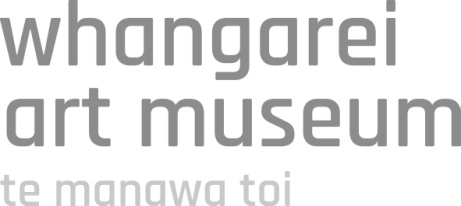 White Cube Black Box ProjectExhibition proposal | Application formApplications close 4.30pm 30 May 2016Contact detailsMr/Mrs/Ms/Miss/DrName:Phone number:Email: Postal address:Exhibition detailsExhibition title: Brief description of the exhibition main themes and ideas (continue on separate page where necessary; please attach design drawings / images where applicable):Brief description of artists involved (continue on separate page where necessary):Art worksNumber of art works: Estimated running metres / floor space required:                       m /                   m³ Please tick all that apply, please attach images where applicable Works on canvas/board Works on paper Photography Mixed media Sculpture Design Decorative arts Maori art/taonga Moving image / digital art Sound art Performance art / installation Other (please specify)Other objects / itemsNumber of objects:  Please tick all that apply Ephemera  Hands on/interactive objects Custom exhibition furniture (eg.      plinths) Books Digital media Other (please specify)Art works requiring extra supportPlease specify if any of the art works are extra large, heavy, needs assembly or have particular requirements on space, installation, interpretation, equipment and care (continue on separate page where necessary):BudgetPlease attach a project budget indicating any associated costs. This could include items such as travel and freight, framing, equipment hire etc. TimelinePlease provide a timeline with key dates outlined for your exhibition development process (please continue on separate sheet where necessary):Thank you for your application – please submit using the following methods before 4.30pm on Monday 30 May 2016.Email to: whangareiartmuseum@wdc.govt.nzPost to: Whangarei Art MuseumPO Box 1024Whangarei 0140Hand deliver to: Whangarei Art MuseumThe Hub, 91 Dent StreetTown BasinFor enquiries please contact:Whangarei Art Museum (09) 430 4240whangareiartmuseum@wdc.govt.nzDateTask / process